                                                 ПОСТАНОВЛЕНИЕ                                ПРОЕКТ     Администрации муниципального образования «Победенское сельское поселение»от ________________  20__г.		                	                     	 № ____п.Совхозный«Об утверждении муниципальной программы«Военно -патриотическое воспитание несовершеннолетних детей и молодежи в муниципальном  образовании «Победенское сельское поселение» на 2022-2026годы»	В соответствии с Федеральным законом от 06.10.2003 г. №131-ФЗ «Об общих принципах организации местного самоуправления в Российской Федерации» и в целях дальнейшего развития системы военно-патриотического воспитания молодежи и населения, проживающего на территории муниципального образования «Победенское сельское поселение», становления патриотизма в качестве нравственной основы жизненной позицииП О С Т А Н О В Л Я Ю:Утвердить муниципальную программу «Военно-патриотическое воспитание несовершеннолетних детей и молодежи в муниципальном образовании «Победенское сельское поселение» на 2022-2026годы». Приложение №1.   Разместить данное Постановление на официальном сайте администрации муниципального образования «Победенское сельское поселение» и системе ГАС «Управление». Контроль за исполнением настоящего Постановления возложить на Заместителя Главы администрации по взаимодействию с населением К.Сидельцеву. Глава муниципального образования                                                     Д.УшаковПодготовила: Заместитель Главы администрации повзаимодействию с населением                                                                                 К.СидельцеваСогласовано: Руководитель отдела по организационной работе и делопроизводству                                                       А.ФедосеевРуководитель ФЭО                                                                                                  М.СидельцеваРазослано:Отдел по организационной работе и делопроизводству – 1 экзФинансово – экономический отдел – 1 экз.Заместитель Главы администрации по взаимодействию с населением – 1 экз.Ознакомлена:____________Сидельцева К.В.Приложение №1 к Постановлению Администрации муниципального образования «Победенское сельское поселение» «__»____20__г. №___Паспорт муниципальной программы Содержание проблемы и обоснование необходимости ее решения программно – целевым методом.Современный период в Российской истории – время смены ценностных ориентиров. Существенные процессы, происходящие в жизни страны за последние годы, внесли кардинальные изменения как в политику и практику руководящих органов, так и во взгляды общества на Вооруженные Силы, принципы их комплектования, обучения, воспитания, отношения к воинскому долгу.Следует признать, что некоторые негативные стороны современных социальных явлений существенно отразились на жизни подростков и молодежи. Отчасти отрицательное отношение к воинской службе, офицерскомукорпусу, жизни военных, привело к тяжелейшему положению, в котором оказалась Российская армия, испытывающая острейший дефицит в молодом,здоровом и современном пополнении.Поэтому, на данный момент, в стране встает вопрос работы с молодежью, связанный с формированием патриотических чувств, воспитанием гражданственности, высокой духовности и морально- нравственных качеств.Патриотическое воспитание молодежи является исключительно важной частью воспитания подрастающего поколения.Это многоплановая, систематическая, целенаправленная и скоординированная деятельность органов местного самоуправления по формированию у молодежи высокого патриотического сознания, чувства верности своему Отечеству, готовности к выполнению гражданского долга, важнейших конституционных обязанностей по защите интересов общества.Основу военно-патриотического воспитания молодежи составляет:- формирование высоких моральных и психологических качеств детей, подростков и молодежи, преданности Родине и готовности к ее защите;- целенаправленную работу по формированию у допризывной молодежи потребности в физическом развитии и физическом совершенствовании;- воспитание духовности на основе изучения и обобщения опыта, приобретенного Россией за всю историю ее борьбы за независимость, особенно в ходе Великой Отечественной войны, боевых действий в Афганистане и в «горячих точках» на территории России и СНГ;- систематическую и целенаправленную деятельность органов власти и организаций по формированию у подростков высокого патриотического сознания, чувства верности своему Отечеству, родному краю;- работу по формированию и развитию личности, обладающей качествами гражданина – патриота Родины, края и успешно выполнять гражданские обязанности в мирное и военное время.Современная социально-экономическая реальность, связанная со сменой традиционных устоев в обществе, девальвация духовных ценностей, отсутствие единой государственной идеологии и комплексной системы патриотического воспитания в рамках страны объективно ослабили связи между формирующейся личностью молодого человека и его Родиной, способствовали возникновению негативных тенденций, что в конечном итоге привело к ослаблению основ государственности, падению авторитета армии, усилению социальной напряженности в обществе, особенно среди молодежи.Можно говорить и о резком снижении уровня практической подготовки юношества к армии, защите Отечества, падении престижа военной профессии, защитника России. Из года в год ухудшаются качественные характеристики молодого пополнения, степень его готовности к выполнению воинского долга.В то же время размывание исторического сознания и чувства гордости за величие своей Родины привело к тому, что подростки с трудом называют основные события Великой Отечественной войны.Таким образом, анализ поведения молодежи показывает, что размытость патриотических ценностей нередко ведет к тенденции нарастания антиобщественных проявлений, усилению социальной патологии, росту преступности, пьянства, наркомании, тунеядства, насилия и жестокости, которые стали неотвратимой угрозой не только подрастающему поколению.Исходя из вышеизложенного, в целях повышения эффективности военно-патриотического воспитания молодежи разработка и принятие программы являются крайне актуальным и необходимым.Цели и задачи программы.Патриотическое воспитание - это систематическая и целенаправленная деятельность общественных организаций, направленное на формирование у граждан высокого патриотического сознания, чувства верности своему Отечеству, готовности к выполнению гражданского долга и конституционных обязанностей по защите интересов Родины.Цель патриотического воспитания – развитие у молодежи гражданственности и патриотизма, как важнейших духовно-нравственных и социальных ценностей, формирование у нее профессионально значимых качеств, умения и готовности к их активному проявлению в различных сферах жизни общества, особенно в процессе военной и других, связанных с ней, видов государственной службы, верности конституционному и воинскому долгу, высокой ответственности и дисциплинированности.Патриотическое воспитание направлено на формирование и развитие личности, обладающей качествами гражданина-патриота Родины. Составной частью патриотического воспитания является военно-патриотическое воспитание граждан в соответствии с Федеральным законом «О воинской обязанности и военной службе».Для достижения этой цели требуется выполнение следующих основных задач:- военно-патриотическое воспитание молодежи, повышение гражданского самосознания и активности молодых людей, участие молодежи в общественно-политической жизни поселения;- духовно-нравственное воспитание молодежи;- работа с допризывной молодежью;- создание условий для повышения престижа прохождения военной службы в рядах Российской Армии;- увековечивание памяти защитников Отечества, укрепление связи поколений, историко и гражданско-патриотическое воспитание молодежи.Ожидаемые результаты:- формирование гражданско-патриотического мировоззрения молодежи, повышение ее социальной и творческой активности;- обеспечение занятости детей и подростков во внеурочное время;- повышение престижа прохождения военной службы в рядах Российской Армии;- увековечивание памяти защитников Отечества, укрепление связи поколений;- готовность молодежи к защите Отечества.Сроки и этапы реализации программы.Реализация программы рассчитана на 2022 – 2026годы. 1-й этап – 2022год, 2-й этап – 2023год, 3-й этап – 2024год, 4-й этап – 2025год, 5-й этап – 2026год.Обоснование ресурсного обеспечения программы и источники финансирования.Финансирование программы осуществляется за счет средств местного бюджета. Могут привлекаться иные источники финансирования в виде добровольных пожертвований заинтересованных лиц.Обобщенная характеристика основных мероприятий программы.Программа сформирована как комплекс конкретных и реальных в выполнении целевых мероприятий, направленных на военно-патриотическое воспитание молодежи, повышение гражданского самосознания и активности молодых людей, участие молодежи в общественно-политической жизни поселения.Первая группа, обусловленная общеразвивающим компонентом содержания военно-патриотического воспитания, включает в себя весьма обширные и многообразные формы общепатриотического характера (кружки, секции, «круглые столы», встречи с ветеранами, воинами запаса и военнослужащими, и т.д.).Вторая группа, обусловлена спецификой содержания военно- патриотического воспитания и характеризуется большей военной и военно- прикладной направленностью. Эти формы, проводимые преимущественно виде практических занятий, работ, различных игр и т.д. включает, в частности, ознакомление подростков и юношей с жизнью и деятельностью войск, с особенностями службы и быта военнослужащих.В третью группу относятся такие формы как спортивные секции иклубы и объединения различной направленности.В ходе реализации программы предполагается использовать системусредств, которая включает два основных компонента: образовательный, организационный.Эффективное межведомственное взаимодействие позволяет создатьусловия для выполнения всего комплекса мероприятий Программы. Реализация Программы основана на разграничении полномочий и полной ответственности конкретных исполнителей по основным мероприятиям Программы. Программа реализуется на основе положений действующего законодательства.Структура Программы определена стратегическими целями и задачами патриотического воспитания и приоритетными направлениями развития общества в целом. Программа будет состоять из мероприятий, соответствующих ее приоритетным целям.Общий контроль за ходом выполнения Программы осуществляет Администрация муниципального образования «Победенское сельское поселение».Ответственными за выполнения программных мероприятий, подготовку и соблюдение сроков предоставления информационных и отчётных данных по соответствующим направлениям являются:Ответственные исполнители в соответствии со структурой программных мероприятий осуществляют следующие функции:- разработку нормативных и регламентирующих документов, необходимых для организации эффективной работы по реализации программных мероприятий;- методическое обеспечение реализации программных мероприятий;- мониторинг выполнения программных мероприятий, индикаторов результативности реализации Программы;- координация деятельности подведомственных учреждений, принимающих участие в реализации программных мероприятий.Подготовила: Заместитель Главы администрации повзаимодействию с населением                                                                                 К.СидельцеваСведения о целевых индикаторах и их значениеПодготовила: Заместитель Главы администрации по взаимодействию с населением                                                                                 К.СидельцеваОбъем и структура финансирования муниципальной программыПодготовила: Заместитель Главы администрации по взаимодействию с населением                                                                                 К.СидельцеваРоссийская ФедерацияРеспублика Адыгея Администрация муниципального образования «Победенское сельское поселение»385773, п. Совхозный,ул. Советская, 45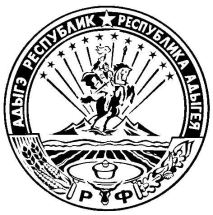 Тел./факс 2-96-06Урысые ФедерациерАдыгэ РеспубликэмМуниципальнэ образованиеу «Победенскэ къодже псэупlэм»и администрацие385773, п. Совхознэр,ур. Советскэр, 45Наименование программы«Военно-патриотическое воспитание несовершеннолетних детей и молодежи в муниципальном образовании «Победенское сельское поселение» на 2022-2026годы»Основание для разработки программыФедеральный закон №131- ФЗ «Об общих принципах организации местного самоуправления в Российской Федерации»Муниципальный заказчик программы Администрация муниципального образования «Победенское сельское поселение»Разработчик программыЗаместитель Главы администрации по взаимодействию с населениемЦели и задачи программы ЦЕЛИ:- формирование гражданско-патриотического мировоззрения молодежи, повышение ее социальной и творческой активности;- повышение престижа прохождения военной службы в рядах Российской Армии;- увековечивание памяти защитников Отечества, укрепление связи поколенийЗАДАЧИ:- военно-патриотическое воспитание молодежи, повышение гражданского самосознания и активности молодых людей, участие молодежи в общественно-политической жизни поселения;- духовно-нравственное воспитание молодежи;- работа с допризывной молодежью;- создание условий для повышения престижа прохождения военной службы в рядах Российской Армии;- увековечивание памяти защитников Отечества, укрепление связи поколений, историко и гражданско-патриотическое воспитание молодежи.Исполнители (соисполнители) программыАдминистрация муниципального образования «Победенское сельское поселение», МБОУ ОЦ № 4 п.Победа, СДК п.Удобный,  СДК п.Победа, СДК х.Шаумян.Участники программыУчастковый уполномоченный полицииПеречень подпрограмм (при наличии) и исполнителиотсутствуютСроки и этапы реализации программыРеализация программы рассчитана на 2022 – 2026годы:2022год – 10 тысяч рублей;2023год – 10 тысяч рублей;2024год – 10 тысяч рублей;2025год – 10 тысяч рублей;2026год – 10 тысяч рублей.Объемы и источники финансирования программыМероприятия программы финансируются из бюджета поселения. Всего в программе запланированы средства в сумме 50 тысяч рублей.Ожидаемые результаты реализации программы- формирование гражданско-патриотического мировоззрения несовершеннолетних детей и молодежи, повышение их социальной и творческой активности;- укрепление физического и психического здоровья  несовершеннолетних детей и    молодежи;- повышение  охвата физической культурой, спортом и туризмом молодых людей;- повышения престижа прохождения военной службы в рядах Российской Армии;- увековечивание памяти защитников Отечества, укрепление связи поколенийСистема организации контроля за исполнением программы1. Совещания в службах и учреждениях системы профилактики района. 2. Обсуждение вопросов об организации работы по реализации программы и ее результатах на заседаниях комиссии по делам несовершеннолетних и защите их прав.3. Предоставление годовых и квартальных отчетов Главе поселения о ходе выполнения программы.N п/пНаименование ЦИ, источник получения информации о значении ЦИ, методика расчета ЦИ (при необходимости)Ед. изм.Значение ЦИЗначение ЦИЗначение ЦИЗначение ЦИЗначение ЦИЗначение ЦИN п/пНаименование ЦИ, источник получения информации о значении ЦИ, методика расчета ЦИ (при необходимости)Ед. изм.Фактическое значение за период, предшествующий началу реализации ПрограммыПланируемое значение по годам реализацииПланируемое значение по годам реализацииПланируемое значение по годам реализацииПланируемое значение по годам реализацииПланируемое значение по годам реализацииN п/пНаименование ЦИ, источник получения информации о значении ЦИ, методика расчета ЦИ (при необходимости)Ед. изм.Фактическое значение за период, предшествующий началу реализации Программы2022год2023год2024год2025год2026годФормирование гражданско-патриотического мировоззрения молодежи, повышение ее социальной и творческой активности Формирование гражданско-патриотического мировоззрения молодежи, повышение ее социальной и творческой активности Формирование гражданско-патриотического мировоззрения молодежи, повышение ее социальной и творческой активности Формирование гражданско-патриотического мировоззрения молодежи, повышение ее социальной и творческой активности Формирование гражданско-патриотического мировоззрения молодежи, повышение ее социальной и творческой активности Формирование гражданско-патриотического мировоззрения молодежи, повышение ее социальной и творческой активности Формирование гражданско-патриотического мировоззрения молодежи, повышение ее социальной и творческой активности Формирование гражданско-патриотического мировоззрения молодежи, повышение ее социальной и творческой активности Формирование гражданско-патриотического мировоззрения молодежи, повышение ее социальной и творческой активности 1Организация книжных выставокпатриотической тематикиКол. мер.1011121314202Проведение конкурсов, смотров, классных часов, встреч с ветеранами боевых действий посвященных Дню защитника Отечества, Дню Победы и Дню памяти и скорбиКол. мер.3536384143443Информационная работа в целях формирования гражданско-патриотического мировоззрения Кол. мер.232525252527Повышение престижа прохождения военной службы в рядах Российской Армии Повышение престижа прохождения военной службы в рядах Российской Армии Повышение престижа прохождения военной службы в рядах Российской Армии Повышение престижа прохождения военной службы в рядах Российской Армии Повышение престижа прохождения военной службы в рядах Российской Армии Повышение престижа прохождения военной службы в рядах Российской Армии Повышение престижа прохождения военной службы в рядах Российской Армии Повышение престижа прохождения военной службы в рядах Российской Армии Повышение престижа прохождения военной службы в рядах Российской Армии 1Использование государственных символовРоссийской Федерации и РеспубликиАдыгея во время проведения культурно-массовых, спортивных мероприятийКол. мер.710101010102Организация и проведение праздника «День призывника»Кол. мер.1111113Информационная работа по повышению престижа прохождения военной службыКол. мер.101212121517Увековечивание памяти защитников Отечества, укрепление связи поколенийУвековечивание памяти защитников Отечества, укрепление связи поколенийУвековечивание памяти защитников Отечества, укрепление связи поколенийУвековечивание памяти защитников Отечества, укрепление связи поколенийУвековечивание памяти защитников Отечества, укрепление связи поколенийУвековечивание памяти защитников Отечества, укрепление связи поколенийУвековечивание памяти защитников Отечества, укрепление связи поколенийУвековечивание памяти защитников Отечества, укрепление связи поколенийУвековечивание памяти защитников Отечества, укрепление связи поколений1Встреча ветеранов и молодежи,посвященные Победе в ВеликойОтечественной войне 1941-1945г.г., участиев молодежной акции «Георгиевскаяленточка», организация и проведениеторжественных мероприятий Кол. мер.5666692Содержание в надлежащем виде и ремонтпамятников, обелисков войнам, погибшим в годы ВОВКол. мер.222222ПоказательОбъем финансирования, тыс. руб.Объем финансирования, тыс. руб.Объем финансирования, тыс. руб.Объем финансирования, тыс. руб.Объем финансирования, тыс. руб.Объем финансирования, тыс. руб.Объем финансирования, тыс. руб.Объем финансирования, тыс. руб.Объем финансирования, тыс. руб.ПоказательВсегоВ том числе по годам реализацииВ том числе по годам реализацииВ том числе по годам реализацииВ том числе по годам реализацииВ том числе по годам реализацииВ том числе по годам реализацииВ том числе по годам реализацииВ том числе по годам реализацииПоказательВсего2022год2023год2024год2025год2026годПоследующие годыПоследующие годыПоследующие годыВсего по Программе501010101010101010в том числе:---------- средства бюджета МО «Победенское сельское поселение»501010101010101010- средства бюджета Республики Адыгея*---------- средства Федерального бюджета* ---------- внебюджетные источники**---------Формирование гражданско-патриотического мировоззрения молодежи, повышение ее социальной и творческой активностиФормирование гражданско-патриотического мировоззрения молодежи, повышение ее социальной и творческой активностиФормирование гражданско-патриотического мировоззрения молодежи, повышение ее социальной и творческой активностиФормирование гражданско-патриотического мировоззрения молодежи, повышение ее социальной и творческой активностиФормирование гражданско-патриотического мировоззрения молодежи, повышение ее социальной и творческой активностиФормирование гражданско-патриотического мировоззрения молодежи, повышение ее социальной и творческой активностиФормирование гражданско-патриотического мировоззрения молодежи, повышение ее социальной и творческой активностиФормирование гражданско-патриотического мировоззрения молодежи, повышение ее социальной и творческой активностиФормирование гражданско-патриотического мировоззрения молодежи, повышение ее социальной и творческой активностиФормирование гражданско-патриотического мировоззрения молодежи, повышение ее социальной и творческой активностив том числе:- средства бюджета МО «Победенское сельское поселение»4088888888- средства бюджета Республики Адыгея---------- средства Федерального бюджета---------- внебюджетные источники---------Повышение престижа прохождения военной службы в рядах Российской АрмииПовышение престижа прохождения военной службы в рядах Российской АрмииПовышение престижа прохождения военной службы в рядах Российской АрмииПовышение престижа прохождения военной службы в рядах Российской АрмииПовышение престижа прохождения военной службы в рядах Российской АрмииПовышение престижа прохождения военной службы в рядах Российской АрмииПовышение престижа прохождения военной службы в рядах Российской АрмииПовышение престижа прохождения военной службы в рядах Российской АрмииПовышение престижа прохождения военной службы в рядах Российской АрмииПовышение престижа прохождения военной службы в рядах Российской Армиив том числе:- средства бюджета МО «Победенское сельское поселение»1022222222- средства бюджета Республики Адыгея---------- средства Федерального бюджета ---------- внебюджетные источники---------Увековечивание памяти защитников Отечества, укрепление связи поколенийУвековечивание памяти защитников Отечества, укрепление связи поколенийУвековечивание памяти защитников Отечества, укрепление связи поколенийУвековечивание памяти защитников Отечества, укрепление связи поколенийУвековечивание памяти защитников Отечества, укрепление связи поколенийУвековечивание памяти защитников Отечества, укрепление связи поколенийУвековечивание памяти защитников Отечества, укрепление связи поколенийУвековечивание памяти защитников Отечества, укрепление связи поколенийУвековечивание памяти защитников Отечества, укрепление связи поколенийУвековечивание памяти защитников Отечества, укрепление связи поколенийв том числе:- средства бюджета МО «Победенское сельское поселение»000000000- средства бюджета Республики Адыгея---------- средства Федерального бюджета---------- внебюджетные источники---------